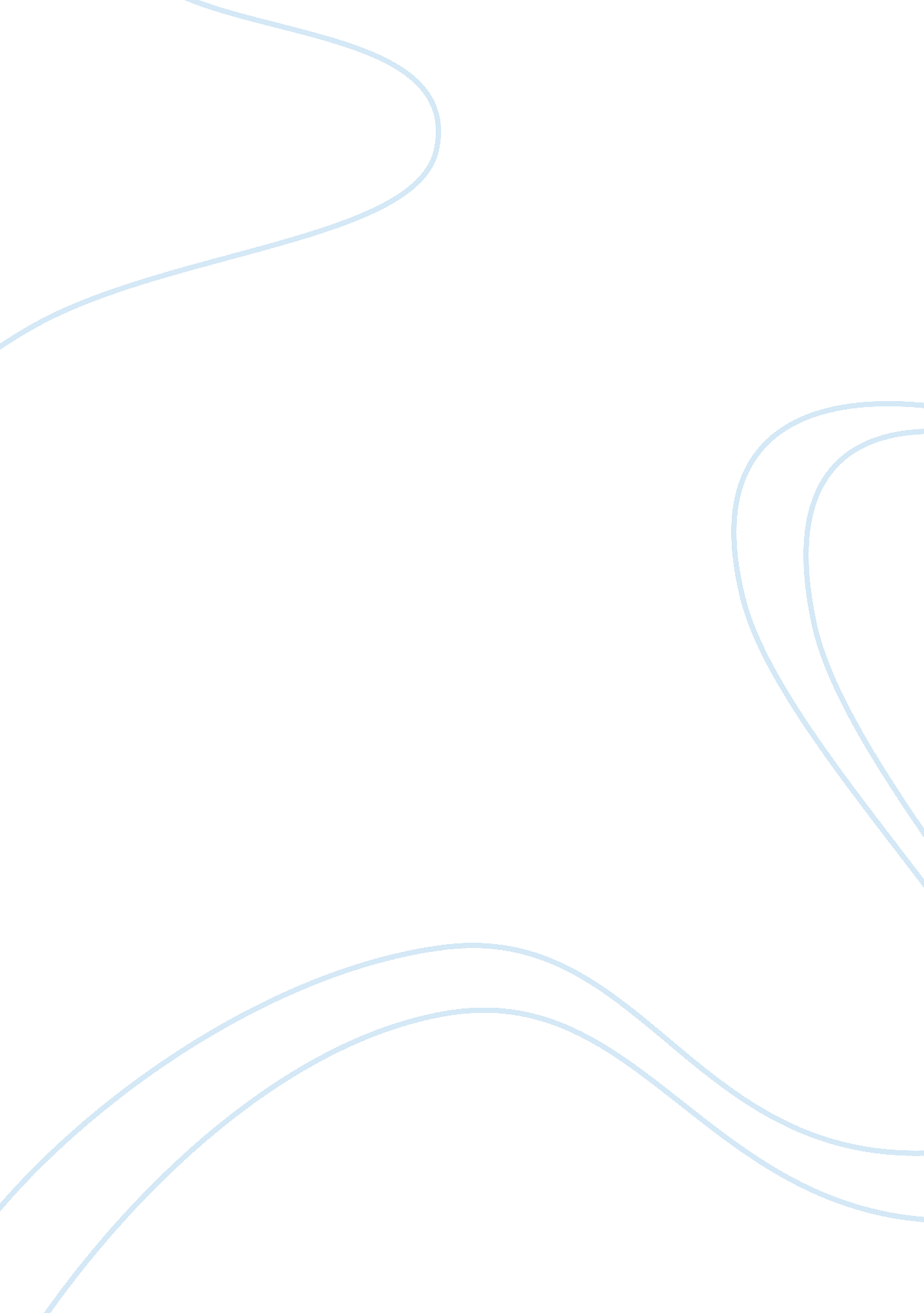 Creon and brady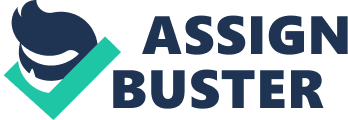 Brady is a Christian prosecutor in Hillsboro. Creon is a tyrannical King in. They will not stand anyone breaking their law. It might not be so obvious to see that both would share a comparison at first sight, but they do. The one word that describes their similarities is, strict. They will try their best and will do anything to enforce the laws. There are also some things that set them apart as well. Brady for example didn't make the law that made teaching evolution illegal. Creon did in fact; create the law that made it illegal to bury Polyneices. These differences are very nominal. Their similarities are on the other hand titanic yet camouflaged at first site. They both stand their ground and fight for many reasons. Creon doesn't want people to think he's a joke and Brady feels he has fight this man who broke not only the law, but went against the bible because Brady has religious responsibilities. They also share another thing, the consequences of their actions. Creon is a tyrant and doesn't give anyone, I mean anyone a chance when they do someone wrong. He sets up a law, and then his niece breaks it. First he doesn't believe that a woman committed this crime, and then he goes on mercilessly making sure she pays for it. Creon kills his own mother if she broke a law. This man has no compassion and lives in a black and white world. He has no gray area and the worst part about it is, he doesn't believe he is doing anything wrong. Such a similarity is hard to compare to with Brady. I mean, Brady is not here to kill anyone who breaks the law, but he does share the same ways. Brady will go against his mother if she did something against the bible. He just can't let that go. He believes he has to answer to a higher power and will do anything to gain the love of the lord. If he has to punish or go against even a relative if he or she breaks a moral law, he will. His goal in life is obviously to serve god and make sure he has done all he could for him. Of course his thinking of going to heaven is far more important than looking bad in front of your citizens like what Creon is afraid of. Brady is a Christian Priest. Creon is a king. It is not very obvious to see the differences between these characters at first. I mean, you could barely see that they fight for what they believe in. But there is more to that then meets the eye. They both seem to look different, but with much analysis and pondering, I uncovered their similarities that will leave you dumbfounded. He sees someone breaking a law that also goes against the bible. He is a very religious man and will do anything to make sure he has served god in the life. Creon is just concerned about having a high approval rating. He thinks that being a strict and good king is the most important thing in the world. He's just an idiot. He is already old and will die soon and he just doesn't see that he won't get anything worthwhile for punishing Antigone. This subtle difference doesn't change much, but I want to illustrate that there are differences between these two. Most people would hate both these characters, but more than not, they would hate Creon more for being to mean and egotistical. Another difference between Creon and Brady is that Brady is trying his best to protect the citizens of Hillsboro while Creon trying his best to look good and strong. Brady is working for the people. Creon is working for himself. They both are working at something. The reasons for it do not really make a great deal of difference but they do help make Brady look a little better. They both are still one sided and will stand their ground through anything. This is very important to see. They will do anything to make sure they got what they wanted. Just that one of them would want to kill you, like Creon. Brady would, alternatively, give you a fine or a short jail sentence. You choose who you would want to appose you. Just because one is stricter than the other doesn't mean that they are different. They are still similar and they are still people who would appose anyone, even their family. These people are just " by the book. " " I am here to defend that which is most precious in the hearts of all of us: the Living Truth of the Scriptures! " says Brady. His aspiration to make sure that no one else breaks the law by making an example out of Cates is similar to Creons principles. Making sure that if you do break the law, these people will do anything to punish you. Brady is defending the bible with his life. His duty to enforce law is priority over anything. 